Maths 3ème : cours en distanciel du 11 au 15 octobre et du 18 au 22 octobre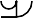 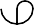 Colle les feuilles de cours dans le cahier de cours et fais les exercices dans le cahier d’exercices.Regarde la vidéo suivante : https://www.youtube.com/watch?v=4hACSwA1cn4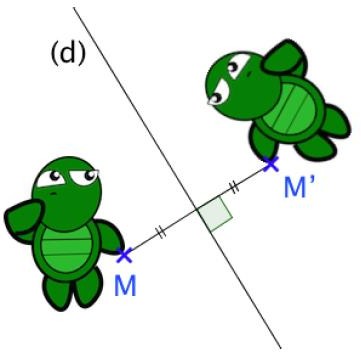 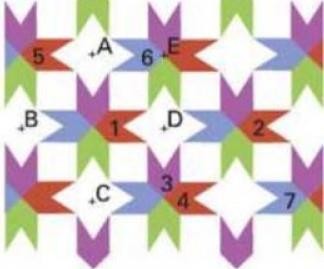 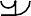 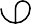 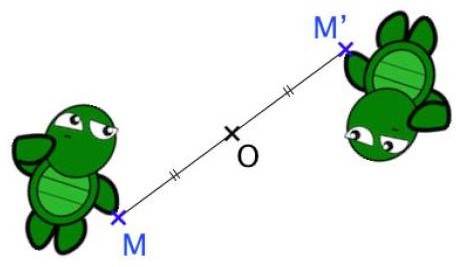 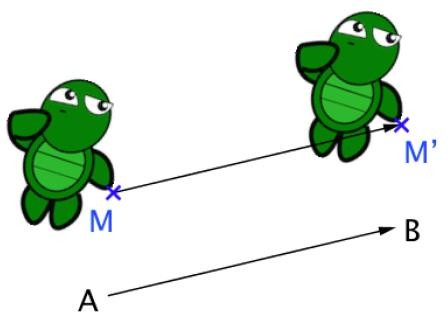 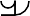 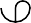 https://www.youtube.com/watch?v=b_22mF3ZbwI&list=PLVUDmbpupCapdUL4Q1nFw7Vj22iiY3pcy&index=2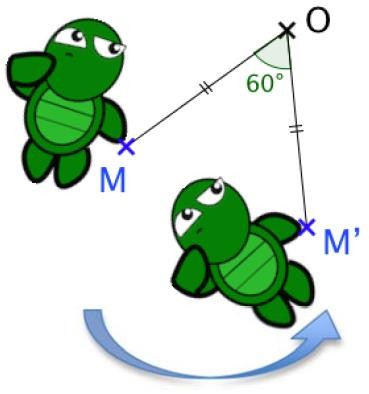 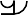 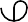 Regarde la vidéo suivante : https://www.youtube.com/watch?v=aiJ0J3x6UcQ.Exercices Transformations du plan – 3emeExercice 1Le pentagone ROUGE est le symétrique du pentagone blanc par la symétrie de centre P.Complète le tableau ci-dessous.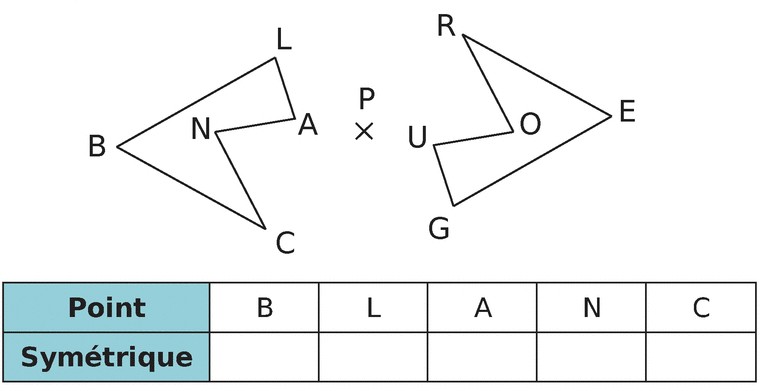 Exercice 2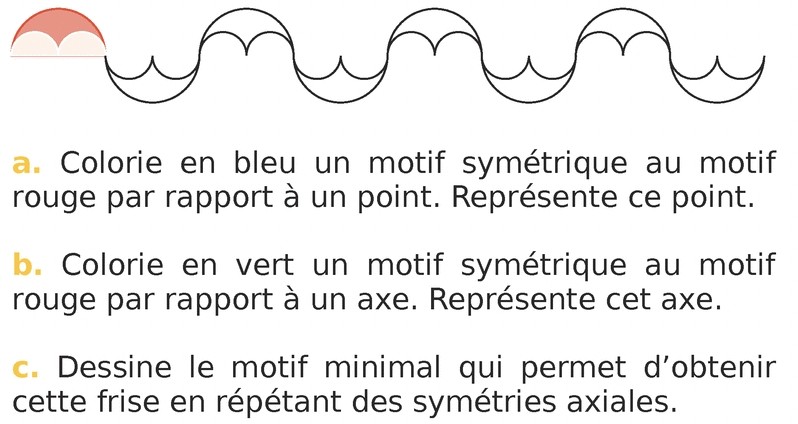 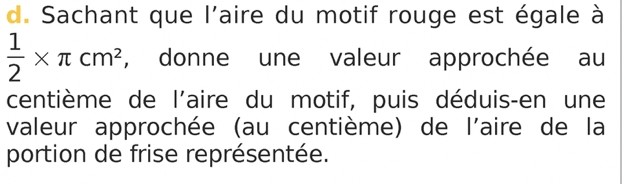 Exercice 3Exercice 4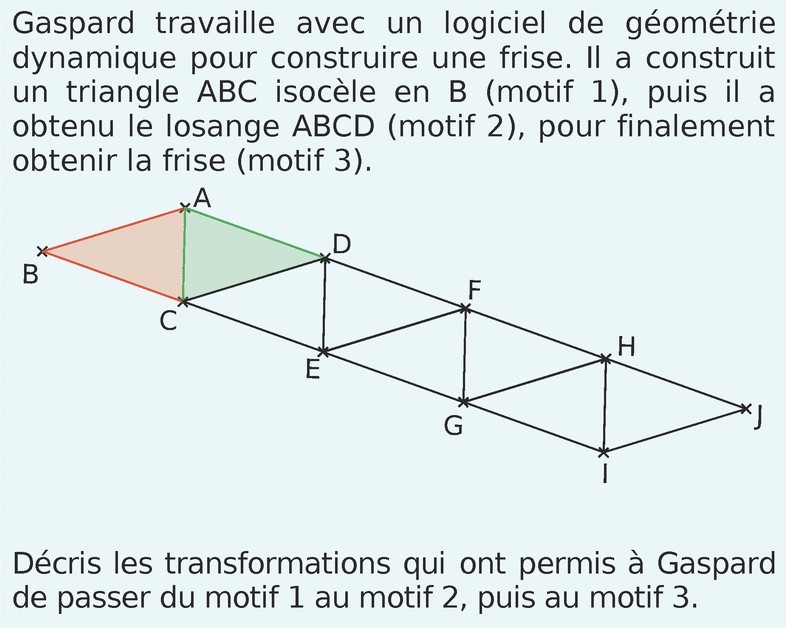 Exercice 5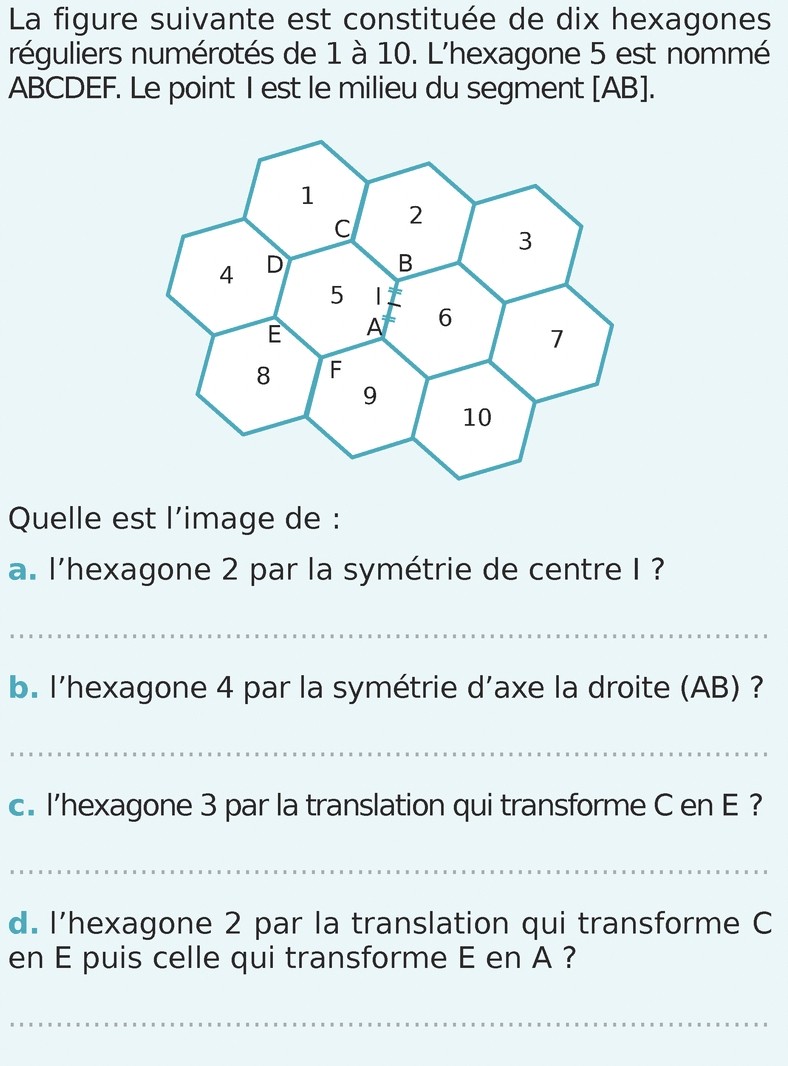 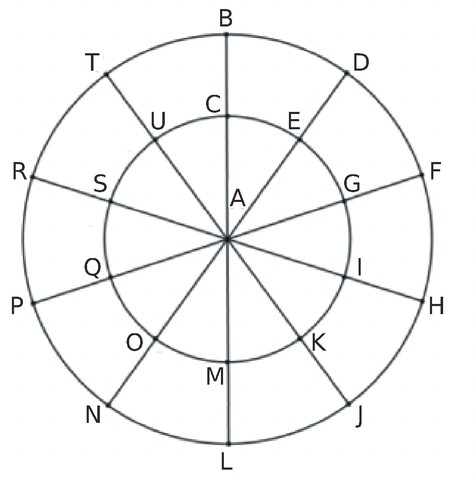 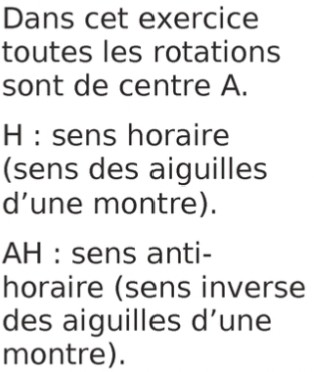 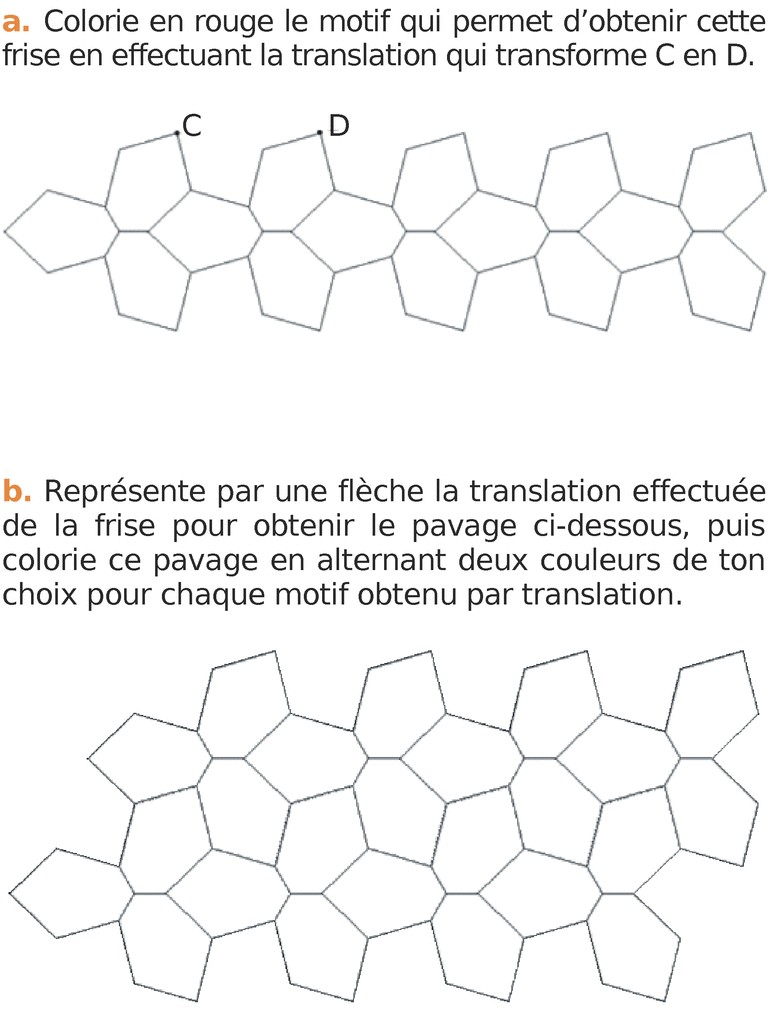 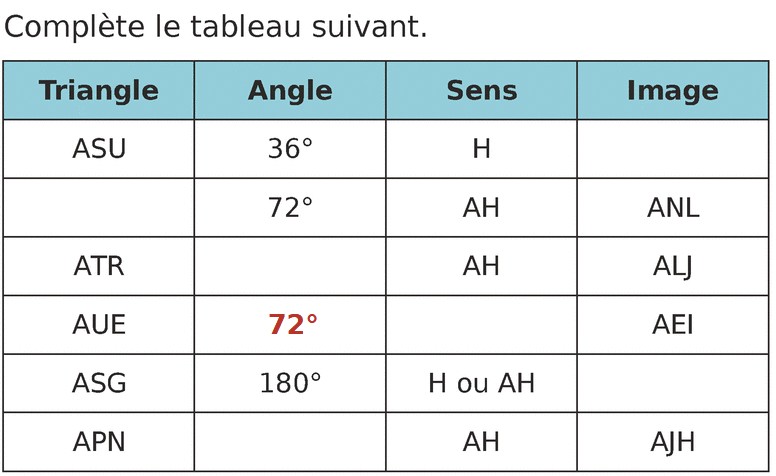 Exercice 7	Exercice 10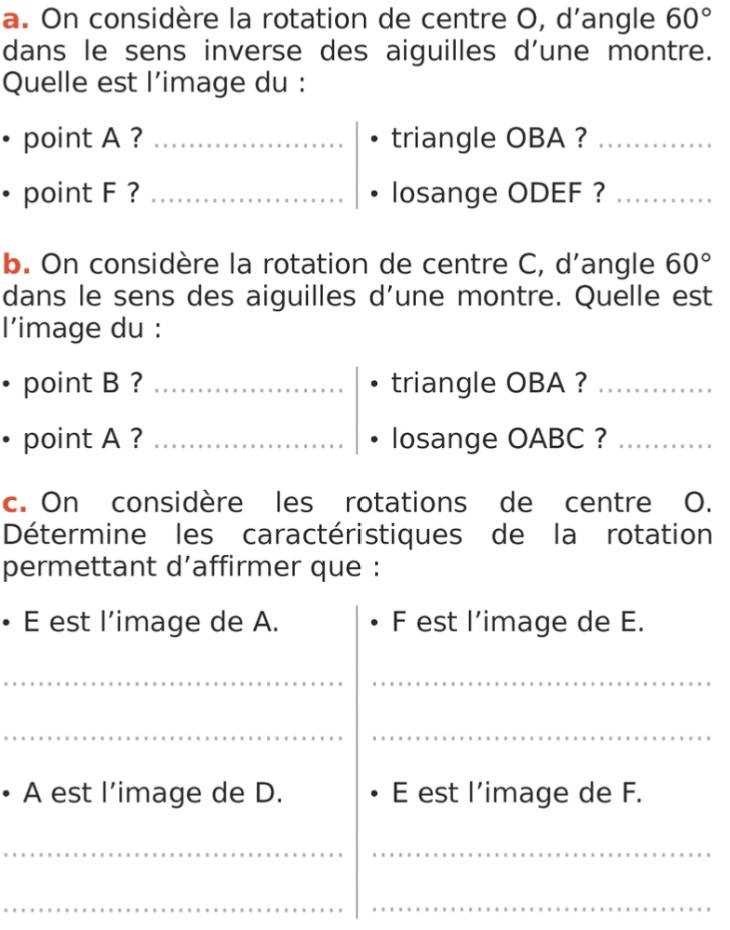 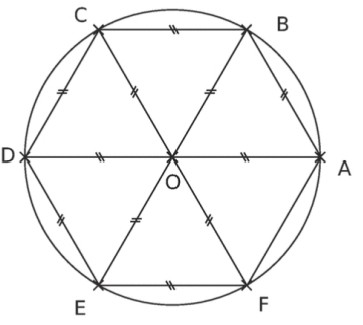 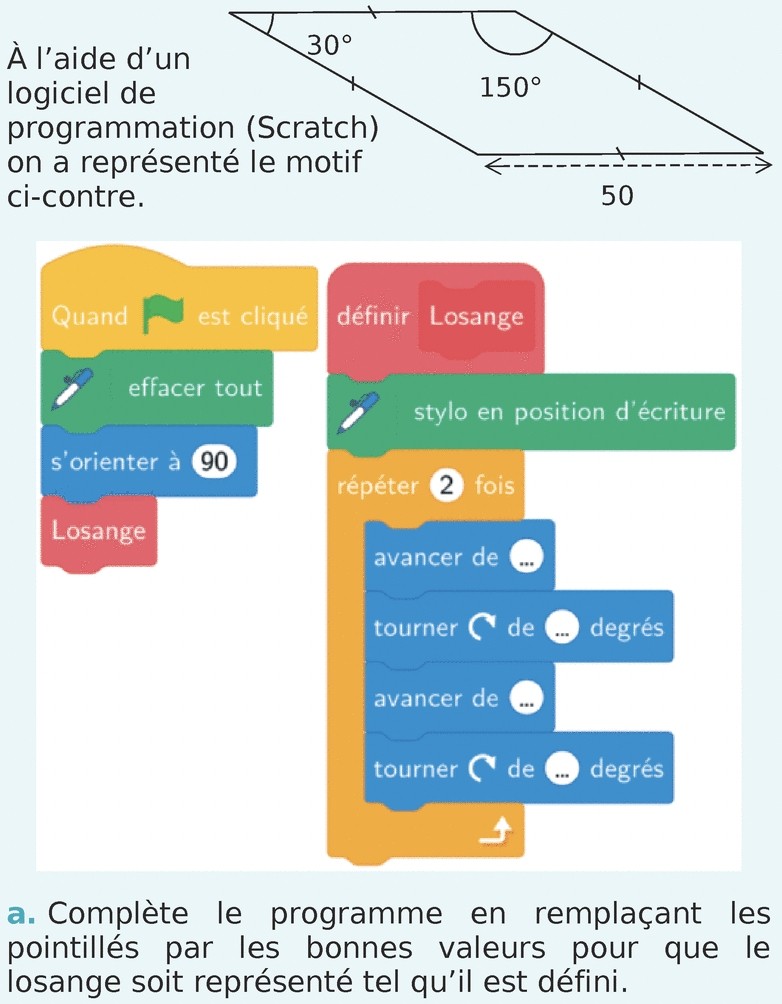 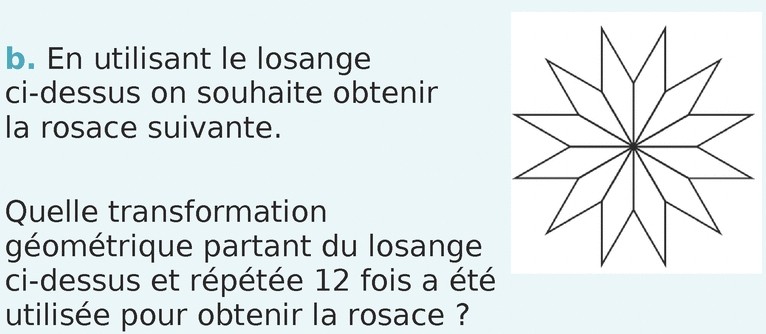 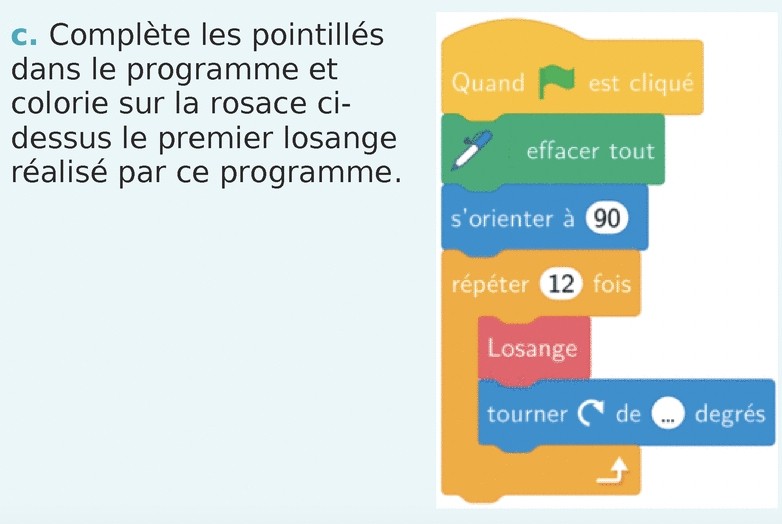 Exercice 8Exercice 11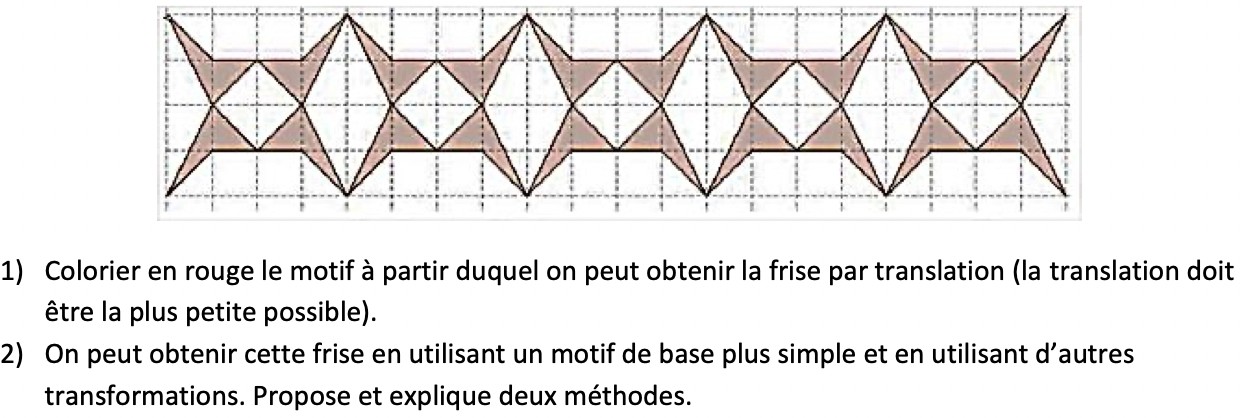 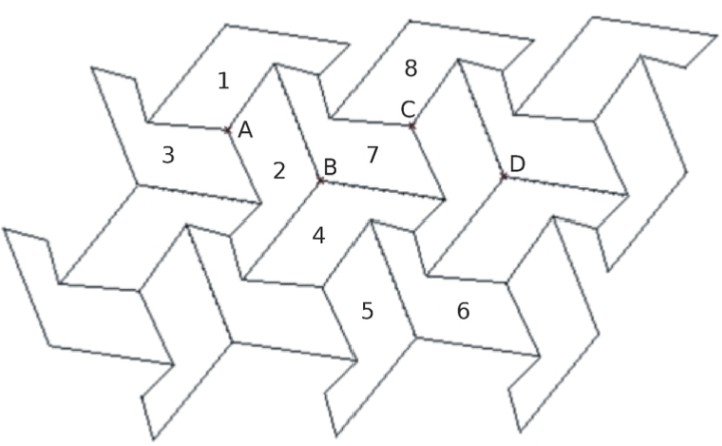 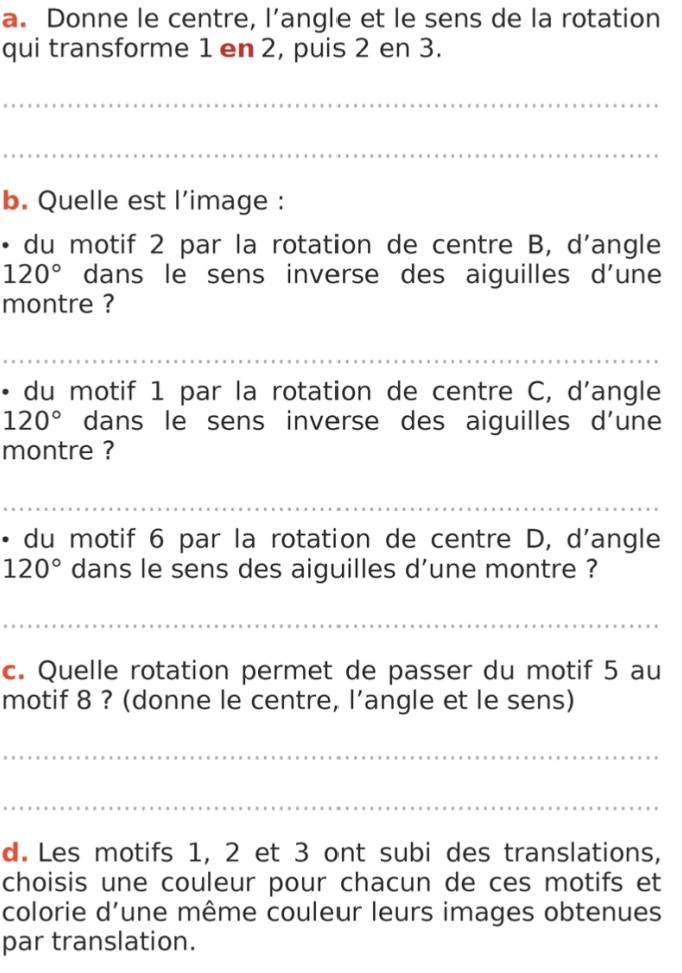 Exercice 9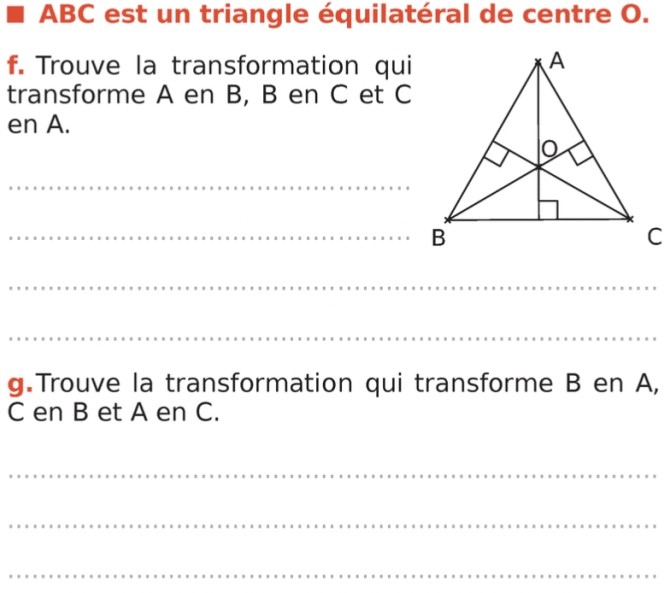 L’image de la figure 6 par la symétrie de centre D estla figure 4.Petit conseil : fait tourner la figure 6 autour du point D d’un demi-tour, tu obtiens la figure 4. Tout est expliqué dans la vidéo !L’image de la figure 6 par la symétrie de centre A estla figure 5.Petit conseil : fait tourner la figure 6 autour du point A d’un demi-tour, tu obtiens la figure 5.L’image de la figure 1 par la translation qui transforme B en D est la figure 2.Petit conseil : fait glisser la figure 1, tu obtiens la figure 2. Tout est expliqué dans la vidéo !L’image de la figure 1 par la translation qui transforme B en C est la figure 4.L’image de la figure 1 par la translation qui transforme C en B est la figure 5.L’image de la figure 1 par la rotation de centre D et d’angle 90°, dans le sens contraire des aiguilles d’une montre, est la figure 3.Petit conseil : fait tourner la figure 1 autour du point D d’un quart de tour dans le sens inverse des aiguilles d’une montre, tu obtiens la figure 3.L’image de la figure 3 par la rotation de centre E et d’angle 90°, dans le sens des aiguilles d’une montre, est la figure 5.